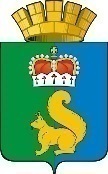 ПОСТАНОВЛЕНИЕАДМИНИСТРАЦИИ ГАРИНСКОГО ГОРОДСКОГО ОКРУГАВ соответствии с Бюджетным кодексом Российской Федерации , Федеральным законом от 06 октября 2003 г. № 131-ФЗ «Об общих принципах организации местного самоуправления в  Российской Федерации», Федеральным законом от 14 ноября 2002 г. № 161 «О государственных и муниципальных унитарных предприятиях», руководствуясь Уставом Гаринского городского округа,ПОСТАНОВЛЯЮ:1. Внести в постановление администрации Гаринского городского округа от 05.02.2019 г. № 53 «Об утверждении Порядка предоставления субсидий из бюджета Гаринского городского округа юридическим лицам (за исключением субсидий государственным (муниципальным) учреждениям), индивидуальным предпринимателям, физическим лицам, в целях возмещения затрат, связанных с выполнением работ по ремонту объектов коммунального хозяйства на территории Гаринского городского округа» (далее-Порядок) следующие изменения:1.1.Пункт 4 раздела 1 Порядка изложить в новой редакции:        «4. Главным распорядителем бюджетных средств Гаринского городского округа, выделенных для предоставления субсидий юридическим лицам (за исключением государственных (муниципальных) учреждений), индивидуальным предпринимателям,  в соответствии с решением Думы Гаринского городского округа о бюджете Гаринского городского округа на очередной финансовый и плановый период, является Администрация Гаринского городского округа (далее – Главный распорядитель).»;      1.2. По тексту слова «МКУ «Городское хозяйство» заменить на слова «отдел экономики администрации Гаринского городского округа»;      1.3. Пункт 13 раздела  2  Порядка  изложить в новой редакции:    «13.Предоставление субсидии осуществляется на основании Соглашения о предоставлении субсидии, заключаемого между администрацией Гаринского городского округа и получателем субсидии, в соответствии с типовой формой, установленной приказом Финансового управления администрации Гаринского городского округа.»;        1.4. Пункт 14  раздела 2 Порядка дополнить 8 абзацем следующего содержания:«-у получателя должна отсутствовать просроченная задолженность по возврату в местный бюджет субсидий, бюджетных инвестиций, предоставленных в том числе в соответствии с иными правовыми актами, иной просроченной задолженности перед местным бюджетом и просроченной (неурегулированной) задолженности по денежным обязательствам перед муниципальным образованием.»;1.5. Пункт 17 раздела 2 Порядка изложить в новой редакции:«14. Перечисление субсидии осуществляется отделом бухгалтерского учета и отчетности администрацией Гаринского городского округа  не позднее пятого рабочего дня после заключения соглашения о предоставлении субсидии и предоставления пакета документов от отдела экономики администрации Гаринского городского округа, на расчетный счет получателя субсидии, в отношении которого было принято решение о предоставлении субсидии, в безналичной форме.».      1.6. В приложении № 1, № 2  Порядка  слова «МКУ «Городское хозяйство» заменить на слова  «Администрация Гаринского городского округа».       2. Настоящее постановление  опубликовать (обнародовать).     Глава    Гаринского городского округа                                                     С.Е. Величко 24.01.2020п.г.т. Гари№ 30О внесении изменений в постановление администрации Гаринского городского округа от 05.02.2019 г. № 53 «Об утверждении Порядка предоставления субсидий из бюджета Гаринского городского округа юридическим лицам (за исключением субсидий государственным (муниципальным) учреждениям), индивидуальным предпринимателям, физическим лицам, в целях возмещения затрат, связанных с выполнением работ по ремонту объектов коммунального хозяйства на территории Гаринского городского округа»